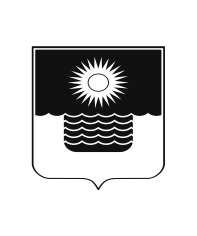 АДМИНИСТРАЦИЯ МУНИЦИПАЛЬНОГО ОБРАЗОВАНИЯГОРОД-КУРОРТ ГЕЛЕНДЖИКПОСТАНОВЛЕНИЕот 12 января 2023 года 	                    		                 		 №21г. ГеленджикОб установлении мест, отведенных для купания в период празднования Крещения Господня, на территории муниципального образования город-курорт ГеленджикВ целях заблаговременной и качественной подготовки к исполнению обряда «Крещение Господне» на водных объектах, предотвращения  возможных чрезвычайных происшествий, обеспечения безопасности людей на водных объектах в ходе праздничных мероприятий на территории муниципального образования город-курорт Геленджик, руководствуясь статьями 16, 37 Федерального закона от 6 октября 2003 года №131-ФЗ           «Об общих принципах организации местного самоуправления в Российской Федерации» (в редакции Федерального закона 14 июля 2022 года №253-ФЗ), статьями 8, 33, 72 Устава муниципального образования город-курорт Геленджик, п о с т а н о в л я ю:1. Установить места для купания в период празднования Крещения Господня в 2023 году на территории муниципального образования город-курорт Геленджик:1) город Геленджик:- центральный пляж в районе морского причала;- пляжная территория ИП Фисенко О.П. в районе гостиницы «Тихая Гавань» (Тонкий мыс);2) Кабардинский сельский округ:- центральный пляж в районе кафе «Бриз»;3) Дивноморский сельский округ:- река Жане с. Возрождение, 17-ый километр в районе водопада «Чаша»;4) Пшадский сельский округ:- купель в храме с. Пшада; - родник в с. Береговое в районе Барчаковского стана; 5) Архипо-Осиповский сельский округ:- центральный пляж в районе кафе «Одиссея».2. Возложить ответственность за проведение купаний в период празднования Крещения Господня, организацию соблюдения мер безопасности в установленных местах проведения купаний на заместителя главы муниципального образования город-курорт Геленджик Кузнецова А.М., глав администраций внутригородских округов администрации муниципального образования город-курорт Геленджик Кялова Г.Е., Липовецкого А.А.,       Рыкуна А.В., Сосова В.А. в соответствии с установленными местами купания.3. Рекомендовать государственному бюджетному учреждению здравоохранения «Станция скорой медицинской помощи города-курорта Геленджик» министерства здравоохранения Краснодарского края обеспечить дежурство медицинских работников в установленных местах купания для оказания неотложной помощи населению в случае получения ими переохлаждений или иных травм.4. Рекомендовать Отделу МВД России по городу Геленджику:- провести мероприятия антитеррористической направленности в установленных местах проведения купаний;- обеспечить охрану общественного порядка во время проведения купаний;- организовать движение автомобильного транспорта и соблюдение правил дорожного движения в местах купаний.5. Начальнику управления гражданской обороны и чрезвычайных ситуаций администрации муниципального образования город-курорт Геленджик Горбунову А.В. организовать проверку мест, установленных для купания, обеспечить дежурство спасателей на центральном пляже города Геленджика и готовность технических средств спасения людей на воде.6. Начальнику отдела по взаимодействию со средствами массовой информации администрации муниципального образования город-курорт Геленджик Соболевой А.А. обеспечить информирование населения о правилах безопасности на водных объектах и об установленных местах для купания в период празднования Крещения Господня в 2023 году на территории муниципального образования город-курорт Геленджик.7. Разместить настоящее постановление на официальном сайте администрации муниципального образования город-курорт Геленджик               в информационно-телекоммуникационной сети «Интернет» (www.gelendzhik.org).8. Контроль за выполнением настоящего постановления возложить на заместителя главы муниципального образования город-курорт Геленджик     Кузнецова А.М.9. Постановление вступает в силу со дня его подписания.Глава муниципального образованиягород-курорт Геленджик   				                            А.А. Богодистов